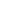 Приветствуем участников ЕЖЕГОДНОЙ ВСЕРОССИЙСКОЙ НАУЧНО-ПРАКТИЧЕСКОЙ КОНФЕРЕНЦИИ «Актуальные тренды в экономике и финансах» и рады представить поступившие видео-выступления.​Ежегодная Всероссийская научно-практическая конференция «Актуальныетренды в экономике и финансах»